T.C.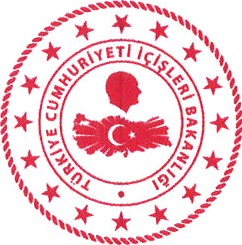 AYDIN VALİLİĞİ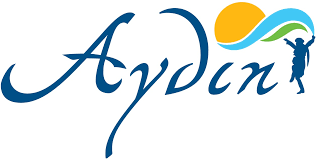 İI Yazı İşleri Müdürlüğü                         03/06/2022ORMAN YANGINLARINI ÖNLEYİCİ TEDBİRLER 2022/2İZİNSİZ GİRİLEMEYECEK ALANLAR;29-Ormanın Adı : Madran Devlet Ormanı    İlçesi               : Bozdoğan    Sınırları    Kuzeyi            : Osmanoğlukayası Sr. –Efendiyaylası T.    Doğusu           : Deliktaş T.    Güneyi           : Osmanoğlukayası Sr. –Efendiyaylası T.- Deliktaş T.    Batısı              : Osmanoğlukayası Sr.    Köyler            : Güney30-Ormanın Adı : Madran Devlet Ormanı    İlçesi                : Bozdoğan    Sınırları    Kuzeyi             : Kanlı Sr. – Kurt T. – Armutalan T.    Doğusu            : Armutalan T. –Şıkalan T.    Güneyi            : Selvibaşı T. Madran Çayı    Batısı               : Madran Çayı    Köyler             : Güney31-Ormanın Adı : Korişdağı Devlet Ormanı    İlçesi                : Bozdoğan    Sınırları    Kuzeyi             : Küçükçalıca Tepesi, Koçak Tepesi    Doğusu            : Küçük Kepez    Güneyi            : Korişbaba Tepesi    Batısı               : Ardıçlı Tepesi    Köyler             : Körteke,Örencik,Güneyyaka, Kemer 32-Ormanın Adı  : Ericek Devlet Ormanı    İlçesi                : Bozdoğan    Sınırları    Kuzeyi             : Boğazlı Tepesi    Doğusu            : Urluca Tepesi    Güneyi            : Tetbelen Tepesi	     Batısı               : Çilebaba Tepesi, Çaputlueren Tepesi, Kertil Tepesi    Köyler             : Örtülü, Başalan, Tütüncüler33- Ormanın Adı  : Ericek Devlet Ormanı    İlçesi                : Bozdoğan    Sınırları    Kuzeyi             : Cambılaz Tepesi    Doğusu            : Karakaya Tepesi, Cevrikeren Tepesi    Güneyi             : Çamlı Tepesi    Batısı               : Çakırbağ Deresi    Köyler             : Yeşilçam, Örmepınar, Dömen34-Ormanın Adı  :  Ericek Devlet Ormanı    İlçesi                : Bozdoğan    Sınırları    Kuzeyi             : Sırma Köyü, Çamlıdere Köyü    Doğusu            : Kırtaş Tepesi    Güneyi             : Selikbeleni Tepesi, Aktaş Tepesi    Batısı               :, Hisar Tepesi    Köyler             : Çamlıdere, Sırma, Konaklı35-Ormanın Adı : Madran Devlet Ormanı    İlçesi                : Bozdoğan    Sınırları    Kuzeyi             : Selvibaşı Tepesi, İnceçayır Tepesi, Karabağlar Mevkii    Doğusu            : Karabağlar Mahallesi Asfaltı, Kazıklar,Sıdar, Dikmenler Mevkii,      Güneyi            : Altıntaş Deresi, Altıntaş mahallesi, Lulukaya Mevki,     Batısı               : Düvercingediği  Tepesi, Madranbaba mevkii ,Kocakay tepesi, Çingenalanı Mevkii    Köyler             : Madran  Mahallesi 36-Ormanın Adı  : Altıntaş Devlet Ormanı    İlçesi                :Bozdoğan    Sınırları    Kuzeyi             :  İnceçayır Tepesi,Karadut Mevkii    Doğusu            : Karadut Mevkii ,Aydoğmuş mevkii,Alhisar Mahallesi     Güneyi            : Karagedik Tepesi,Beylikdere , Hışımlar Mahallesi,Örmepınar Mahallesi.	     Batısı               : Kocakaya Tepesi, Kabakaya , Sarnıç Mevkii    Köyler             : Altıntaş 37-Ormanın Adı  : Örentaht Köyü Devlet Ormanı    İlçesi                : Bozdoğan    Sınırları    Kuzeyi             : Altıntaş Mahallesi ,Yeşilçam Mahallesi,Karakaş Tepesi, Tekke Tepesi,     Doğusu           :Ercek Tepesi, Yapılıharmanı Tepesi,Kırtepe,Kösebelen Tepesi    Güneyi            : Kösebelen Tepesi , Çimenlik Tepesi,Aytepe    Batısı               : Hışımlar Mahallesi,Adaderesi,Yaran Tepesi    Köyler             : Örentaht,Örmepınar38-Ormanın Adı  : Güre Devlet Ormanı    İlçesi             	: Bozdoğan    Sınırları    Kuzeyi         	:Altıntaş Mahallesi,Asartesi,Malküpü Mevkii,Hışımlar Mahallesi    Doğusu         	: Oyuk Tepesi,Örentaht Mahallesi    Güneyi          	: Manastır Tepesi,Düzbelen Sırtı,Kabaca Tepesi.    Batısı             	: Topalak Mevkii,Palamut,Haneydere Mahallesi    Köyler            	: Güre39-Ormanın Adı  : Yenice Devlet Ormanı    İlçesi                : Karacasu    Sınırları    Kuzeyi             : Köpekkuduran Tepe, Asar Tepe, Şehirtaşı Tepesi, Peynirtaşı Tepesi, Çobandede    Doğusu            : Bahçeköy, Çamköy, Esençay Köy yerleşim sınırı    Güneyi            : Korudağ Sırtı    Batısı               : Dokuzçam Tepe, Gencer Tepe, Dedebelen Tepe    Köyler             : Esençay, Çamköy, Bahçeköy40-Ormanın Adı : Oyukdağı Devlet Ormanı    İlçesi                : Nazilli    Sınırları    Kuzeyi             : Harman Tepe, Yeldeğirmeni tepe    Doğusu            : Aksu Mahallesi, Işıklar Mahallesi, Domuzalan Deresi     Güneyi            : Aktaş Tepe, Oyukdağı Tepe, Evkayası Sırtı    Batısı               : Bağargan Tepe, Hanboğazı Tepe    Köyler             : Hisarcık, Rahmanlar, Işıklar, Aksu, Esentepe41-Ormanın Adı : Ovacık Devlet Ormanı    İlçesi                 : Nazilli    Sınırları    Kuzeyi             :Kuzuluk Mevkii    Doğusu            : Koyanlık Pınarı, Çökek Pınarı    Güneyi            : Işıklı Çeşme, Doğan Deresi     Batısı               : Sinirkıran Sırtı, Sivri Tepe    Köyler             : Bekirler, Ovacık, Kızıldere, Bağcıllı42- Ormanın Adı : Karadağ Devlet Ormanı    İlçesi                : Nazilli    Sınırları    Kuzeyi             : Pazargediği Mevkii    Doğusu            : Külahlıkonak Sırtı, Eren Tepe, Dutlugedik Tepe, İsmetin Dağı    Güneyi            : Böğürgedik Mahallesi, Kale Tepe, Tavkat Tepe    Batısı               : Kuşçu Deresi, Kozdere Mahalesi, Demirciler Mahallesi, Kestel Deresi    Köyler             : Demirciler, Kozdere, Kestel              43- Ormanın Adı : Kavakdağı Devlet Ormanıİlçesi	: NazilliSınırlarıKuzeyi                 : Çaldağı Devlet Ormanı, Avra DeresiDoğusu               : Tekegediği Tepe, Erengediği TepeGüneyi                : Kocahüyük Tepe, Batısı                   : Alıçgediği Mevkii, Encigediği TepeKöyler                 : Aşağı Yakacık44- Ormanın Adı : Çaldağı Devlet Ormanıİlçesi                   : NazilliSınırlarıKuzeyi                : Kocakız mezarı Tepe, ÇamtepeDoğusu               : Top Tepe, Çığırgan Tepe, Erengediği Tepe.Güneyi               : Avra Deresi, Kavakdağı Devlet OrmanıBatısı                  : Çaldağı MevkiiKöyler                : Aşağı Yakacık45- Ormanın Adı: Darlan Devlet Ormanıİlçesi                   : NazilliSınırlarıKuzeyi                : HasköyKarlığı Tepe, Karlıkdağı TepeDoğusu               : Açöldüren Kıranı SırtıGüneyi               : Çobanlar, Hasköy, YaylapınarBatısı                  : Çobanlar Deresi, Karacılar DereKöyler                : Çobanlar, Hasköy, Yaylapınar, Kavacık46- Ormanın Adı: Medeksu - Sarısu Devlet Ormanıİlçesi                   : NazilliSınırlarıKuzeyi                : Elemgediği Mevki, Küçükoyuk TepeDoğusu               : Örencik DeresiGüneyi               : Çeşme DeresiBatısı                  : Karlıkdağı TepeKöyler                : Apaklar47- Ormanın Adı: Düzyol - Kozarası Devlet Ormanıİlçesi                   : NazilliSınırlarıKuzeyi                : Kozuarısı SırtıDoğusu               : Çayırlık DeresiGüneyi               : Kavacık MahallesiBatısı                 : Darlan Devlet OrmanıKöyler               : Kavacık Mahallesi48- Ormanın Adı: Hasköy Çamlığı  Devlet Ormanıİlçesi                   : NazilliSınırlarıKuzeyi               : Gelinöldü Tepe, Çamca TepeDoğusu              : Hassoğlu TepeGüneyi               : Otuzbirçam MevkiiBatısı                 : Kazanlıbahçe TepeKöyler               : Hasköy Mahallesi49-Ormanın Adı : Kartaldere devlet Ormanı    İlçesi                : Karacasu    Sınırları    Kuzeyi            : Dandalas Mevkii    Doğusu           : Palamutcuk Mahallesi    Güneyi            : Geyre Mahallesi    Batısı               : Karacaören Yaylası    Köyler             : Ataköy ve RES güzergahı50- Ormanın Adı  : Seki Devlet Ormanı    İlçesi                : Tavas    Sınırları    Kuzeyi            : Ataeymir Mahallesi    Doğusu           : Dikmen Mah.    Güneyi            : Deli Dere Mevkii	     Batısı               : Ataeymir Ovası    Köyler             : Seki Mah. ve Kavaklar Mevkii51- Ormanın Adı  : Kartaldere  Devlet Ormanı    İlçesi                : Karacasu    Sınırları    Kuzeyi             :Hacıhıdırlar Mah    Doğusu            : Ataköy Mah.    Güneyi            : Karacasu Merkez    Batısı               : Yaylalı Mah.    Köyler             : Dedeler Mah ve Dandalas Mevkii   52 - Ormanın Adı  : Karıncalıdağ Devlet Ormanıİlçesi                	: Kuyucak – NazilliSınırlarıKuzeyi            	: Başaran, Karapınar, Çamdibi, Pirlibey ,Dualar, Mescitli, Yazırlı MahalleleriDoğusu           	: Başaran Mahallesi, Köpekkuduran Mevkii, Dokuzçam Tepe, Dikilitaş Tepe, Derebaşı Tepe, Gencer Tepe, Dedebelen TepeGüneyi            	: Asar Tepe, Kabak Tepe, Şehirtaşı Teğe, Aşçıdede Tepe, Çobandede Tepe, Peynirtaşı Tepe, Yellice Tepe, Çatal TepeBatısı               	: Aldağı, Kocamezarlık Tepe, Çakalca Tepe, Kocaharım Tepe, Kurban Tepe, Çatalçöğür Tepe, Sakar Tepe, Toygar, Kırçaklı, YazırlıKöyler             	: Başaran, Karapınar, Çamdibi, Pirlibey, Dualar, Mescitli, Yazırlı, Kırçaklı, Toygar, Esenköy, Uzunçam, Yellice53-Ormanın Adı   : Hançam devlet Ormanı Dedebağ Mevkii    İlçesi                	: Karacasu    Sınırları    Kuzeyi             : Yazır Yolu Kındere Mevkii    Doğusu           : Yazır Mahallesi Çavur pazarı Sırtı Mevkii    Güneyi            : Kahvederesi Yaylası Mevkii    Batısı               : Karşıyaka Göleti mevkii    Köyler             : Yazır, Büyükdağlı ve Cuma Mahalleleri54- Ormanın Adı  : Karıncalıdağ Devlet Ormanı    İlçesi                	: Karacasu    Sınırları    Kuzeyi             : Küçükdağlı Mahallesi    Doğusu           : Alemler Mah.    Güneyi            : Soğanlı deresi Mevkii	     Batısı               : Karacasu Merkez    Köyler             : Bereketli ve Alemler Mahalleleri55- Ormanın Adı  : Karlık  Devlet Ormanı    İlçesi                : Karacasu    Sınırları    Kuzeyi             :Ahmet Deresi    Doğusu           : Karacasu Merkez    Güneyi            : Kartalkaya ve Kurt Gediği mevkii    Batısı               : Bereketli Mah    Köyler             : Küçükdağlı Mah Kahvedersi Mevkii karlık Ormanı56-Ormanın Adı   : Yeşilyenice Köyü Devlet Ormanı    İlçesi                	: Bozdoğan    Sınırları    Kuzeyi             : Olukbaşı Köyü Devlet Ormanı    Doğusu            : Karlık Tepesi    Güneyi            : Akseki Devlet Ormanı    Batısı               : Akçay Deresi    Köyler             : Yeşilyenice57- Ormanın Adı  : Akseki Köyü Devlet Ormanı    İlçesi                : Bozdoğan    Sınırları    Kuzeyi             : Yeşilyenice Köyü Devlet Ormanı    Doğusu           : Yaykın Devlet Ormanı    Güneyi            : Yaykın Devlet Ormanı	     Batısı               : Amasya Devlet Ormanı    Köyler             : Akseki58- Ormanın Adı  : Tepecik Köyü Devlet Ormanı    İlçesi                : Karacasu    Sınırları    Kuzeyi             : Akseki Devlet Ormanı    Doğusu           : Yazır Devlet Ormanı    Güneyi            : Bingeç Devlet Ormanı    Batısı               : Yeşilyenice Devlet Ormanı    Köyler             : Tepecik59- Ormanın Adı  : Amasya Köyü Devlet Ormanı    İlçesi                : Bozdoğan    Sınırları    Kuzeyi             : Akseki Devlet Ormanı    Doğusu           : Yaykın Devlet Ormanı    Güneyi            : Yaykın Devlet Ormanı    Batısı               : Akçay Deresi    Köyler             : Amasya60- Ormanın Adı  : Akyaka Köyü Devlet Ormanı    İlçesi                : Bozdoğan    Sınırları    Kuzeyi             : Yaykın Devlet Ormanı    Doğusu           : Karabağlar Devlet Ormanı    Güneyi            : Kemer Barajı    Batısı               : Akçay Deresi, Kemer Barajı    Köyler             : Akyaka61-Ormanın Adı   :SARPÇA DEVLET ORMANI    İlçesi                  :Bozdoğan    Sınırları 	 :    Kuzeyi             :Alamut Mahallesi- Mal Tepesi    Doğusu           :Ziyaretli, kavaklı, yenice, rebil, Osmaniye Mahallesi    Güneyi            :Bozdoğan İlçesi –Madran Mahallesi 	    Batısı               :Küçükmadran Tepesi-Kale Tepesi- Dömen Tepesi-Alioğulları Mahallesi    Köyler             :Alioğulları-Klavuzlar-Kavaklı- yenice- Osmaniye-Alamut62- Ormanın Adı  :ASMA SERİSİ DEVLET ORMANI    İlçesi                :Bozdoğan – Nazilli     Sınırları    Kuzeyi             :Yellice Mah.- Alielibelen Tepesi-Çatal tepesi-Dedebelen T.    Doğusu           :Korudağ, Tilki Tepesi, Magara Tepesi    Güneyi            : Akyar T, Arıcı T. Yazıkent Mah.    Batısı               :YazıkentMah-Boğazbağ Mah-Kızılcakır, Beğerli    Köyler             :Yazıkent, Asma, Seki, Beğerli,  Uzunçam Mah. 63-Ormanın Adı :KARLIK SERİSİ VE DEVLET ORMANI    İlçesi                : Bozdoğan    Sınırları    Kuzeyi            :Korudağ, Kartalkaya T.     Doğusu           :Karlık T. Karcının kaya Sır. Cihanoğlukaya Sır    Güneyi            :Koyuncular Mah, Karain D, Sarısuluk D.    Batısı               :Korudağ, Tilki Tepesi, Magara Tepesi    Köyler             : Kızılca Mah. Dutağaç Mah. Olukbaşı Mah. Koyuncular Mah. 64-Ormanın Adı : Aytepe Devlet Ormanı    İlçesi                : Kuyucak    Sınırları    Kuzeyi             : KocakalfaTepesi, Kaplanger Mevkii    Doğusu            : Turhal Tepesi, Turhal Mevki    Güneyi            : Gaynerik Tepesi ve Mevkii    Batısı               : ÖlemezTepesi, Kapaklı mevki     Köyler             : Belenova 65- Ormanın Adı : Armutlu Yayla Serisi Devlet Ormanları    İlçesi                : Kuyucak    Sınırları    Kuzeyi             : Beşpınar Mevkii, Kulluk Deresi, Selimova Mevkii    Doğusu            : Zeybekyakası sırtı, Yalıgöl Tepesi, Gencellidere     Güneyi            : Damlık  Mevkii, Gölcük Tepesi, Bilara Mevkii	     Batısı               : Pamucak , Kaşıkçı Tepesi, Çekirgelik Tepesi    Köyler             : Dereköy, Gencelli, Gencellidere, Pamucak, İğdecik, Horsunlu, Kurtuluş, Pamukören66- Ormanın Adı  : Karadağ Devlet Ormanı    İlçesi                : Kuyucak    Sınırları    Kuzeyi             : Ölemez tepesi,     Doğusu            : Aytepe Devlet Ormanı    Güneyi            : Davasyeri Mevkii    Batısı               : Konak Sırtı, Eren Tepesi    Köyler             : Kayran, Ören, Çobanisa67- Ormanın Adı: Yaylalı Devlet Ormanı    İlçesi                : Kuyucak    Sınırları    Kuzeyi             : Kocahüyük tepesi, Tekegediği sırtı, Kepenağaç mevkii    Doğusu            : Belenova, Ölemez Mevkii    Güneyi            : Kayran    Batısı               : Pazargediği mevkii, İkizceoluk Tepesi    Köyler             : Yaylalı,Kayran68- Ormanın Adı: Ergediği Devlet Ormanı    İlçesi                : Kuyucak    Sınırları    Kuzeyi             : Erikli Tepesi, Doğancı Tepesi    Doğusu           : Sineklik sırtı    Güneyi            : Pamukören    Batısı               : Karadağ Devlet Ormanı    Köyler             : Yöre69- Ormanın Adı  : Yöre Devlet Ormanı    İlçesi                : Kuyucak    Sınırları    Kuzeyi             : Erikli Tepesi, Doğancı Tepesi    Doğusu            : Pamucak    Güneyi            : Pamukören    Batısı               : Karadağ Devlet Ormanı    Köyler             : Yöre